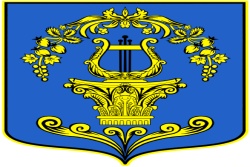 СОВЕТ ДЕПУТАТОВ МУНИЦИПАЛЬНОГО ОБРАЗОВАНИЯТАИЦКОЕ ГОРОДСКОЕ ПОСЕЛЕНИЕГАТЧИНСКОГО МУНИЦИПАЛЬНОГО РАЙОНА ЛЕНИНГРАДСКОЙ ОБЛАСТИРЕШЕНИЕОт   21  ноября 2019 года           	                                                               №  12О назначении на должность главы администрации муниципального образования «Таицкое городское поселение Гатчинского муниципального района Ленинградской области»Рассмотрев кандидатуру, представленную конкурсной комиссией на замещение должности главы администрации муниципального образования «Таицкое городское поселение Гатчинского муниципального района Ленинградской области»,  в соответствии с пунктом 6 статьи 37 Федерального закона от 06.10.2003 № 131-ФЗ «Об общих принципах организации местного самоуправления в Российской Федерации», решением совета депутатов от 06.09.2019 № 38 «Об утверждении  Положения о порядке проведения конкурса на замещении должности главы администрации Таицкого городского поселения», решением конкурсной комиссией на замещение должности главы администрации муниципального образования Таицкое городское поселение от 15.11.2019 № 1, и руководствуясь Уставом МО,совет депутатов МО Таицкое городское поселениеР Е Ш И Л:1. Назначить ЛЬВОВИЧ Ирину Владимировну на должность главы администрации муниципального образования «Таицкое городское поселение Гатчинского муниципального района Ленинградской области».2. Главе муниципального образования «Таицкое городское поселение Гатчинского муниципального района Ленинградской области», Павловой Т.П., не позднее 5 дней со дня принятия решения советом депутатов Таицкого городского поселения, заключить контракт с Львович И.В., назначенной на должность главы администрации муниципального образования «Таицкое городское поселение Гатчинского муниципального района Ленинградской области».3. Решение вступает в силу с момента принятия и подлежит опубликованию в официальном периодическом печатном издании поселения – газете «ТАИЦКИЙ ВЕСТНИК», а также размещению на официальном сайте администрации муниципального образования Таицкое городское поселение Гатчинского муниципального района Ленинградской области в информационно-телекоммуникационной сети «Интернет».Глава муниципального образования			   Т.П. Павлова